Publicado en Oviedo, Asturias el 16/05/2019 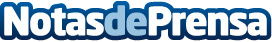 Se celebra en Oviedo el Fórum de Urbanismo y Construcción Sostenible 2019La III Edición del Fórum de Urbanismo y Construcción Sostenible se celebrará el día 28 de mayo de 2019 en el Palacio de Exposiciones y Congresos de Oviedo. La Entidad Colaboradora de esta Edición es la Plataforma de Edificación PassivhausDatos de contacto:III FÓRUM DE URBANISMO Y CONSTRUCCIÓN SOSTENIBLE EN OVIEDOWORKING COMUNICACIÓN984 285 651Nota de prensa publicada en: https://www.notasdeprensa.es/se-celebra-en-oviedo-el-forum-de-urbanismo-y Categorias: Nacional Inmobiliaria Asturias Ecología Eventos Urbanismo Construcción y Materiales http://www.notasdeprensa.es